Name:IRANIAN REVOLUTIONWhat/who? (basic information)Why? (significance)Mohammad Reza Pahlavi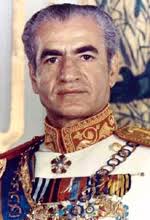 White Revolution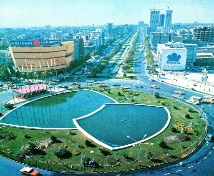 Ayatollah Khomeini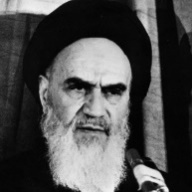 SAVAK 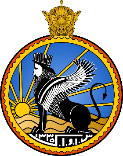 Islamic revolutionary guard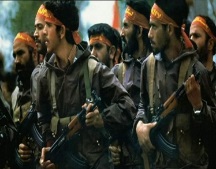 Shariah Law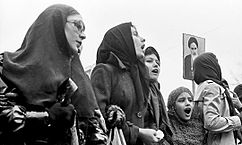 